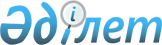 "Тұрғын үй көмегін көрсетудің мөлшері мен тәртібі туралы ережесін бекіту туралы" 2010 жылғы 16 сәуірдегі № 28/5–IV шешіміне өзгерістер енгізу туралы
					
			Күшін жойған
			
			
		
					Шығыс Қазақстан облысы Шемонаиха аудандық мәслихатының 2012 жылғы 12 шілдедегі N 4/8-V шешімі. Шығыс Қазақстан облысының Әділет департаментінде 2012 жылғы 06 тамызда N 2634 тіркелді. Күші жойылды - Шығыс Қазақстан облысы Шемонаиха аудандық мәслихатының 2015 жылғы 30 қаңтардағы N 25/2-V шешімімен      Ескерту. Күші жойылды - Шығыс Қазақстан облысы Шемонаиха аудандық мәслихатының 30.01.2015 N 25/2-V шешімімен (алғашқы ресми жарияланғанынан кейін күнтізбелік он күн өткен соң қолданысқа енгізіледі).

      РҚАО-ның ескертпесі.

      Мәтінде авторлық орфография және пунктуация сақталған.



      "Қазақстан Республикасындағы жергілікті мемлекеттік басқару және өзін-өзі басқару туралы" Қазақстан Республикасының 2001 жылғы 23 қаңтардағы № 148 Заңының 6-бабына, "Тұрғын үй көмегін көрсету ережесін бекіту туралы" Қазақстан Республикасы Үкіметінің 2009 жылғы 30 желтоқсандағы № 2314 қаулысына өзгерістер енгізу туралы" Қазақстан Республикасы Үкіметінің 2011 жылғы 29 желтоқсандағы № 1626 қаулысына сәйкес Шемонаиха аудандық мәслихаты ШЕШІМ ҚАБЫЛДАДЫ:



      1. "Тұрғын үй көмегін көрсетудің мөлшері мен тәртібі туралы ережесін бекіту туралы" Шемонаиха аудандық мәслихатының 2010 жылғы 16 сәуірдегі № 28/5-IV шешіміне (нормативтік құқықтық актілерді мемлекеттік тіркеу Тізілімінде № 5-19-119 тіркелген, "ЛЗ Сегодня" газетінде 2010 жылғы 28 мамырдағы № 23 санында жарияланды) мынадай өзгерістер енгізілсін:



      көрсетілген шешіммен бекітілген тұрғын үй көмегін көрсетудің мөлшері мен тәртібі туралы ережесінде:

      7–тармағындағы төртінші абзац мынадай редакцияда жазылсын:

      "отбасының табысын растайтын құжаттар. Тұрғын үй көмегін алуға үміткер отбасының (Қазақстан Республикасы азаматының) жиынтық табысын есептеу тәртібін тұрғын үй қатынастары саласындағы уәкілетті орган белгілейді;";



      "Тұрғын үй көмегін алуға үміткер азаматтардың (отбасылардың) жиынтық табысын есептеу" 5–бөлімі алынып тасталсын.



      2. Осы шешім алғашқы ресми жарияланғаннан кейін күнтізбелік он күн өткен соң қолданысқа енгізіледі.

 

 
					© 2012. Қазақстан Республикасы Әділет министрлігінің «Қазақстан Республикасының Заңнама және құқықтық ақпарат институты» ШЖҚ РМК
				      Сессия төрағасы Н. Серохвостова      Шемонаиха аудандық       мәслихатының хатшысы Ә. Баяндинов